                       Probusclub De Heuvelrug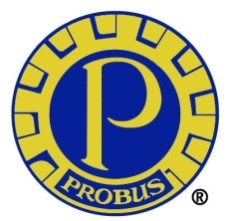                 Secretariaat: probus.deheuvelrug@gmail.comBijlage 2                                      Jaarverslag 2019InleidingHet verenigingsjaar 2019 kende twee gezichten; enerzijds kunnen we terugzien op een zeer geslaagd activiteitenprogramma, met als hoogtepunt de excursie naar de kassen van het Westland, anderzijds moesten we door hun overlijden afscheid nemen van drie leden, te weten Piet Hoogendoorn, één van de “Founding Fathers” van onze Probusclub , Hubert Schrijnemakers en, op de één na laatste dag van dit jaar Jan Kop. De uitvaarten van Piet en Hubert werden door een groot aantal leden bijgewoond, Jan is in besloten kring gecremeerd.LedenbestandOp 1 januari 2019 bedroeg het aantal leden 29. We konden dit jaar twee nieuwe leden installeren, een lid verhuisde waarmee het totaal op 31 december 2019 op 27 uit kwam. De gemiddelde leeftijd daalde naar 77 jaar. Er zijn nog twee kandidaatleden, zij zullen mogelijk in februari 2020 worden geïnstalleerd. Dit jaar is een Commissie Nieuwe Leden aangetreden, die de werving van leden een extra impuls moet geven. Een eerste evaluatie van de nieuwe werkwijze zal in de komende A.L.V plaatsvinden.BestuurOp 11 januari werd in de Algemene Ledenvergadering met algemene stemmen het nieuwe bestuur  gekozen en geïnstalleerd.Voorzitter                              Maarten Stratenus                                                                                   Vice-voorzitter                      Vacature                                                                                                                  Secretaris                             Willem van Barneveld                                                                                Penningmeester                   Jacques van Oostrum                                                                                  Activiteitencommissarissen  Jaap Frijlink en Henk Thiadens Ook werd een nieuwe kascommissie benoemd. In het eerste kwartaal heeft Henk Thiadens voor 2019 de rol van vice-voorzitter op zich genomen. Het bestuur kwam vier keer bij elkaar. Er werd aandacht gegeven aan de werving van nieuwe leden, de organisatie van het komende lustrum, de continuiteit in de bestuurssamenstelling, organisatie van het jaardiner, het activiteitenprogramma, invulling van excursies, financiële zaken, de ontwikkelingen binnen de club en diverse andere actuele onderwerpen.Activiteiten            In 2019 werden in totaal 28 bijeenkomsten gehouden waarvan 20 lezingen en 8 overigen. In tegenstelling tot vorig jaar nam het aantal voordrachten door eigen leden toe van 4 naar 10! Er waren 10 externe sprekers, (1 nazaat). Een mooie balans.                        De zomerlunch werd dit jaar gehouden ten huize van Hans en Juliette Herremans, ondanks het regenachtige weer een groot succes, met een muzikale bijdrage van Henk Thiadens, piano en Rinke Dulack, viool.                                                                                                               Een extra bijeenkomst betrof een kook workshop o.l.v. Herman Dekkers.                 De Wetenschapsquiz ging dit jaar niet door en werd vervangen door een Probusquiz samengesteld door de activiteitencommissarissen. Tijdens een zeer geanimeerde bijeenkomst werden de vragen behandeld. De overige activiteiten betroffen het Jaardiner, de al eerder genoemde excursie naar het Westland en een discussie over actuele zaken. In totaal waren er 5 bijeenkomsten met partners.                                                                                       De Oudejaarsbijeenkomst van 27 december kwam te vervallen vanwege de geplande Nieuwjaarslunch op 3 januari.Overzicht          Lezingen     Door eigen leden  Door externe sprekers   Door nazaten2019     20                       10                              9                             1                                2018     18                         4                             13                            1                               2017     20                         7                             12                            1                                   2016     22                       14                               5                            3LustrumDe Lustrumcommissie, bestaande uit Cees Oosterwijk (vz), Frans Schevers en Hans Herremans begon dit jaar voortvarend aan de voorbereidingen voor het 7e Lustrum dat op 8 en 9 mei  2020 in Overberg zal worden gevierd.                                         Het programma is inmiddels naar de leden gestuurd; het belooft een mooi evenement te worden.15 januari 2020Willem van Barneveldsecretaris